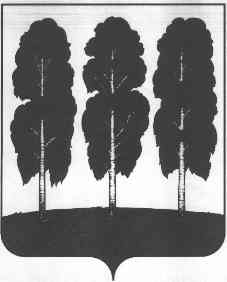 АДМИНИСТРАЦИЯ БЕРЕЗОВСКОГО РАЙОНАХАНТЫ-МАНСИЙСКОГО АВТОНОМНОГО ОКРУГА-ЮГРЫПОСТАНОВЛЕНИЕот 13.09.2022                                                                                                          № 1212пгт. Березово О внесении изменений в постановление администрации Березовского района от 26.06.2018                 № 557 «О Порядке предоставления субсидий организациям жилищно-коммунального комплекса на возмещение недополученных доходов при оказании жилищно-коммунальных услуг на территории городского поселения Березово по регулируемым ценам и о признании утратившими силу некоторых муниципальных правовых актов»В целях приведения нормативного правового акта администрации Березовского района в соответствие с действующим законодательством:Внести в постановление администрации Березовского района от26.06.2018 № 557 «О Порядке предоставления субсидий организациям жилищно-коммунального комплекса на возмещение недополученных доходов при оказании жилищно-коммунальных услуг на территории городского поселения Березово по регулируемым ценам и о признании утратившими силу некоторых муниципальных правовых актов» следующие изменения:         1.1. В преамбуле постановления слова «постановлением администрации Березовского района от 26.12.2019 № 1529 «О муниципальной программе «Жилищно-коммунальный комплекс городского поселения Березово и признании утратившими силу некоторых муниципальных правовых актов администрации Березовского района» заменить словами «постановлением администрации Березовского района от 28.12.2021 № 1589 «О муниципальной программе «Жилищно-коммунальный комплекс городского поселения  Березово».1.2. Приложение к постановлению  изложить в следующей редакции согласно приложению к настоящему постановлению.  2. Опубликовать настоящее постановление в газете «Жизнь Югры» и разместить на официальных веб-сайтах органов местного самоуправления Березовского района и городского поселения Березово.  3. Настоящее постановление вступает в силу после его официального опубликования.  4. Приостановить до 01.01.2023 действие абзаца первого пункта 2.2 раздела 2 приложения к настоящему постановлению.Глава района 						       	 		        П. В. Артеев                                                                           Приложениек постановлению   администрации Березовского района                                                                           от 13.09.2022 № 1212Порядокпредоставления субсидий организациям жилищно-коммунальногокомплекса на возмещение недополученных доходов при оказании жилищно-коммунальных услуг на территории городскогопоселения Березово по регулируемым ценам (далее – Порядок)1.Общие положения о предоставлении субсидийНастоящий Порядок устанавливает критерии отбора получателейсубсидий из бюджета городского поселения Березово, имеющих право на получение субсидий  на возмещение недополученных доходов при оказании жилищно-коммунальных услуг на территории городского поселения Березово по регулируемым ценам, а также цели, условия и порядок предоставления субсидий, порядок возврата субсидий в случае нарушения условий, установленных при их предоставлении, и ответственность за их нарушение.Понятия, используемые для целей Порядка:субсидии-бюджетные средства, предоставляемые получателю субсидий набезвозмездной и безвозвратной основе в целях возмещения недополученных доходов при оказании жилищно-коммунальных услуг на территории городского поселения Березово по регулируемым ценам;заявитель-юридическое лицо (за исключением государственных(муниципальных) учреждений), индивидуальный предприниматель, претендующий на получение субсидий; получатели субсидий-юридические лица (за исключением государственных(муниципальных) учреждений), индивидуальные предприниматели, заключившие с администрацией Березовского района договор (соглашение) о предоставлении субсидий и оказывающие жилищно-коммунальные услуги на территории городского поселения Березово по регулируемым ценам.Субсидии предоставляются в рамках муниципальной программы«Жилищно-коммунальный комплекс городского поселения Березово» в целях возмещения:    1) недополученных доходов организациям, предоставляющим населениюжилищно-коммунальные услуги на территории городского поселения Березово по регулируемым ценам, в виде разницы между установленными приказами Региональной службой по тарифам Ханты-Мансийского автономного округа – Югры (далее – РСТ) (тарифы по водоснабжению, теплоснабжению, подвозу воды)/ постановлением Главного распорядителя (экономически обоснованным тарифом на вывоз жидких бытовых отходов) тарифами для получателя субсидий и платой граждан, начисленной с учетом установленных предельных индексов изменения размера платы, рассчитанной исходя из нормативов потребления коммунальных услуг и уровня платы граждан, установленного распоряжением Главного распорядителя  (об установлении уровня при расчете платы граждан к установленным тарифам);  2) недополученных доходов, при оказании коммунальных услуг натерритории городского поселения Березово по регулируемым ценам, в виде разницы между фактической себестоимостью услуги и выручкой с учетом суммы полученных субсидий за отчетный период указанных в подпункте 1 настоящего пункта. Недополученные доходы не должны превышать финансовый результат деятельности организации за отчетный период.1.4. Предоставляемая субсидия носит целевой характер и не может быть использована на другие цели.1.5. Субсидии предоставляются из бюджета городского поселения Березово в пределах бюджетных ассигнований, предусмотренных в бюджете городского поселения Березово на соответствующий финансовый год и лимитов бюджетных обязательств. При письменном обращении получателя субсидии субсидия по подпункту 1 пункта 1.3 может быть перечислена авансом ежемесячно в каждом текущем месяце по плановому размеру субсидий, указанному в договоре (соглашении) на основании расчета, в пределах бюджетных ассигнований, предусмотренных сводной бюджетной росписью и лимитами бюджетных обязательств на очередной финансовый год.1.6. Главным распорядителем бюджетных средств, до которого 
в соответствии с бюджетным законодательством Российской Федерации как получателя бюджетных средств доведены в установленном порядке лимиты бюджетных обязательств на предоставление субсидии на соответствующий финансовый год и плановый период, является администрация Березовского района (далее – Главный распорядитель).1.7. Уполномоченным органом по проведению отбора для предоставления субсидий, приему и рассмотрению документов на предоставление субсидий, определению размера субсидий, подготовке проекта договора (соглашения) о предоставлении субсидий, подготовке проекта решения о предоставлении субсидий либо уведомления об отказе в предоставлении субсидий является управление по жилищно-коммунальному хозяйству администрации Березовского района (далее – Уполномоченный орган).Сведения о Субсидии подлежат размещению на едином порталебюджетной системы Российской Федерации в информационно-телекоммуникационной сети Интернет (далее - единый портал) при формировании проекта решения Совета депутатов городского поселения Березово о бюджете городского поселения Березово на очередной финансовый год и плановый период (проекта решения о внесении изменений в него) (при наличии технической возможности).Критериями отбора заявителей являются их соответствие следующимтребованиям:   1)осуществление деятельности по предоставлению жилищно-коммунальных услуг на территории городского поселения Березово порегулируемым ценам.          1.10.Отбор получателей субсидий для предоставления субсидийна возмещение недополученных доходов при оказании жилищно-коммунальных услуг  на территории городского поселения Березово по регулируемым ценам осуществляется посредством запроса предложений исходя из их соответствия критериям отбора, очередности поступления предложений.          2. Порядок проведения Отбора получателей субсидий для                                               предоставления субсидий(далее-Отбор).2.1. В целях проведения отбора посредством запроса предложений на очередной финансовый год Уполномоченный орган не позднее 1 декабря текущего года размещает на едином портале (при наличие технической возможности) и на официальных  веб-сайтах органов местного самоуправления Березовского района (https://www.berezovo.ru) и городского поселения Березово (http://gradberezov.ru)  объявление о его проведении, которое содержит следующую информацию:срок проведения Отбора;даты начала подачи или окончания приема предложений (заявок) участников Отбора, которая не может быть ранее 30-го календарного дня, следующего за днем размещения объявления о проведении Отбора;наименование, место нахождения, почтовый адрес и адрес электронной почты,  номер контактного телефона Уполномоченного органа;результат предоставления Субсидии;доменное имя и (или) указатели страниц системы «Электронный бюджет» или  иного сайта в информационно-телекоммуникационной сети «Интернет», на  котором обеспечивается проведение Отбора;требования к Заявителям в соответствии с пунктом 2.2  настоящего Порядка и перечень документов или (содержания предложения), представляемых в соответствии с пунктом 2.3 настоящего Порядка, в том числе порядок подачи;порядок отзыва предложений, их возврата, в том числе основания для такого возврата, порядок внесения в них изменений;правила рассмотрения и оценки предложений;порядок предоставления Заявителям разъяснений положений объявления о проведении Отбора, даты начала и окончания срока такого предоставления;срок, в течение которого Получатели должны подписать договор (соглашение);условия признания Получателей уклонившимися от заключения договора (соглашения).2.2. Требования, которым должен соответствовать заявитель, соответствующие по состоянию на первое число месяца, предшествующего месяцу, в котором планируется проведение отбора:1) не  иметь просроченной задолженности по возврату  в бюджет городского поселения Березово субсидий, бюджетных инвестиций предоставленных в том числе с иными правовыми актами, а также иной просроченной (неурегулированной) задолженности по денежным обязательствам перед бюджетом городского поселения Березово за прошедший календарный год (действие данного подпункта приостановлено до 01.01.2023г.);2) не должен являться иностранным юридическим лицом, а также российским юридическим лицом, в уставном (складочном) капитале которого доля участия иностранных юридических лиц, местом регистрации которых является государство или территория, включенные в утвержденный Министерством финансов Российской Федерации перечень государств и территорий, предоставляющих льготный налоговый режим налогообложения и (или) не предусматривающих раскрытия и предоставления информации при проведении финансовых операций (офшорные зоны) в отношении таких юридических лиц, в совокупности превышает 50 процентов;3) не должен получать средства из бюджета городского поселения Березово в соответствии с иными нормативными правовыми актами администрации Березовского района на цели указанные в пункте 1.3 настоящего Порядка.  2.3. Для участия в отборе заявитель представляет в Уполномоченный орган предложение (далее – предложение), включающее:1) письменное заявление на участие в Отборе, включающее в том числе согласие на публикацию (размещение) на официальных  веб-сайтах органов местного самоуправления Березовского района и городского поселения Березово информации о заявителе, о подаваемом им предложении, иной информации о нем, связанной с проведением отбора;2) документ, удостоверяющий личность заявителя (представителя, заявителя) (для индивидуальных предпринимателей);3) документ, подтверждающий полномочие представителя юридического лица или индивидуального предпринимателя;4) копии документов, подтверждающих право заявителя на пользование объектами коммунальной инфраструктуры;5) плановый расчет суммы субсидий в разбивке по месяцам и населенным пунктам на возмещение недополученных доходов  при оказании жилищно-коммунальных услуг на территории городского поселения Березово по регулируемым ценам по форме согласно приложению 2 к настоящему Порядку.2.4. Заявитель вправе по собственной инициативе представить выписку из Единого государственного реестра юридических лиц, выписку из единого государственного реестра индивидуальных предпринимателей, по состоянию на первое число месяца, предшествующего месяцу, в котором планируется проведение отбора.2.5. Предложения, документы, указанные в пункте 2.3 настоящего Порядка,представляются (направляются) заявителем в Уполномоченный орган  одним из следующих способов:  - направляет на бумажном носителе почтовым отправлением по адресу: 628140, пгт. Березово, ул. Астраханцева, 54;	- в электронной форме (в формате Word и PDF) – подписанные руководителем на адрес электронной почты уполномоченного органа: uzhkh@berezovo.ru и novikovasv@berezovo.ru.	Копии документов заверяются подписью руководителя и печатью юридического лица. Документы, указанные в пункте 2.3 настоящего Порядка, регистрируются в Уполномоченном органе в течение одного рабочего дня с даты их поступления, о чем направляется заявителю (лично либо посредством почтовой или электронной связи) уведомление о регистрации поступившего предложения.	  Заявитель вправе отозвать предложение  до утверждения результатов отбора путем направления в Уполномоченный орган обращения об отзыве предложения.Заявитель вправе внести изменения в предложение до даты окончания приема предложений путем направления в Уполномоченный орган обращения о внесении изменений в предложение. Обращение о внесении изменений в предложение и приложенные к нему документы приобщаются к предложению и являются его неотъемлемой частью.При поступлении изменений в ранее поданное предложение оно считается вновь поданным и регистрируется в соответствии с пунктом 2.5 настоящего Порядка.2.6. С целью подтверждения соответствия заявителя требованиям, указанным в пункте 2.2 Уполномоченный орган в течение 2 рабочих дней с даты регистрации поступившего предложения осуществляет запрос в отдел по бухгалтерскому учету и отчётности администрации Березовского района для получения информации об отсутствии (наличии) задолженности получателей субсидии, получает выписки из Единого государственного реестра  юридических лиц, индивидуальных предпринимателей (https://egrul.nalog.ru/).  2.7. Для рассмотрения предложения и принятия решения о соответствии (несоответствии) заявителя, его предложения требованиям настоящего ПорядкаУполномоченный орган готовит проект распоряжения администрации Березовского района о создании комиссии по отбору заявителей для предоставления субсидий (далее – комиссия),   положение о комиссии, ее состав утверждается распоряжением администрации Березовского района и размещается на официальных сайтах https://www.berezovo.ru и гп. Березово (http://gradberezov.ru). 2.8. Комиссия в срок не более 3 рабочих дней со дня окончания приема предложений рассматривает их и заявителей на предмет соответствия требованиям, установленным пунктами 1.9, 2.2, 2.3  настоящего Порядка.Заявители, соответствующие требованиям, установленным пунктами 1.9, 2.2 настоящего Порядка, представившие предложения, предусмотренные пунктом 2.3настоящего Порядка, являются прошедшими отбор.2.9. Основаниями для отклонения предложения на стадии рассмотрения и оценки предложений являются:- несоответствие заявителя требованиям, установленным пунктами 1.9,  2.2 настоящего Порядка, несоответствие предложения пункту 2.3 настоящего Порядка;недостоверность представленной заявителем информации, в том числе информации о месте нахождения и адресе;подача заявителем предложения после даты и (или) времени, определенных для подачи предложений.2.10. По результатам рассмотрения предложений комиссия принимает решение о соответствии (несоответствии) заявителей и их предложений требованиям Порядка, о чем составляется протокол.Протокол подписывают председатель, секретарь и все члены комиссии не позднее 2 рабочих дней с даты рассмотрения всех зарегистрированных предложений.Протокол комиссии Уполномоченный орган размещает на едином портале (при наличие технической возможности) и на  официальных  веб-сайтах органов местного самоуправления Березовского района и городского поселения Березово в течение 2 рабочих дней после его подписания.2.11. В срок не более 2 рабочих дней со дня принятия решений, предусмотренных пунктом 2.10 настоящего Порядка, Уполномоченный орган размещает на едином портале (при наличие технической возможности) и на  официальных  веб-сайтах органов местного самоуправления Березовского района и городского поселения Березово информацию о результатах рассмотрения предложений, включающую следующие сведения:а) дата, время и место рассмотрения предложений;б) информация о заявителях, предложения которых рассмотрены;в) информация о заявителях, предложения которых отклонены, с указание причин их отклонения, в том числе положений объявления о проведении отбора, которым не соответствуют такие предложения;г) наименования заявителей, с которыми заключаются договоры (соглашения) о предоставлении субсидий, размер предоставляемой им субсидии.                3.Условия и порядок предоставления субсидий        3.1. Субсидии предоставляются на возмещение недополученных доходов при оказании жилищно-коммунальных услуг на территории городского поселения Березово по регулируемым ценам.        3.2. Условиями предоставления субсидий являются:1) наличие заявления (письменного обращения) на предоставление субсидий;2) наличие договора (соглашения) о предоставлении субсидий на возмещение недополученных доходов при оказании жилищно-коммунальных услуг на территории городского поселения Березово по регулируемым ценам, заключенного между получателем субсидий и главным распорядителем. 3) представление получателем субсидий полного пакета документов, в соответствии с пунктами 3.7, 3.8, 3.9 настоящего Порядка.4) фактическое оказание жилищно-коммунальных  услуг на территории городского поселения Березово по регулируемым ценам.В случае принятия комиссией решения о предоставлении субсидии и заключении договора (соглашения) Уполномоченный орган в течение пяти рабочих дней со дня принятия решения готовит проект договора (соглашения) о предоставлении субсидий и направляет его на подпись главе Березовского района.3.3. Уполномоченный орган в течении пяти рабочих дней со дня принятия комиссией решения,  направляет письменное уведомление получателю субсидий о принятии решения о предоставлении субсидий в пределах утвержденных лимитов бюджетных обязательств на текущий финансовый год с приложением проекта  договора (соглашения) на предоставление субсидий на возмещение недополученных доходов при оказании жилищно-коммунальных  услуг на территории городского поселения Березово по регулируемым ценамм либо решение об отказе в предоставлении субсидий.Получатель субсидий в течение двух рабочих дней со дня получения договора (соглашения) подписывает его и возвращает в Уполномоченный орган.3.4. В договоре (соглашении) о предоставлении субсидий предусматриваются следующие условия предоставления субсидий:а) целевое назначение, размер субсидий;б) условия и порядок предоставления субсидий;в) сроки перечисления субсидий;г) счета,  на которые перечисляется субсидия, с учетом положений установленных бюджетным законодательством Российской Федерации;д) сроки и формы предоставления отчетности;е) согласие получателя средств на осуществление Главным распорядителем бюджетных средств проверок соблюдения Получателем субсидий порядка и условий предоставления субсидий, в том числе в части достижения результатов предоставления субсидии, а также проверки органом муниципального финансового контроля Березовского района в соответствии со статьями 268.1 и 269.2 Бюджетного кодекса Российской Федерации; ж) запрет на приобретение за счет полученных средств субсидии иностранной валюты, за исключением операций, осуществляемых в соответствии с валютным законодательством Российской Федерации при закупках (поставке) высокотехнологичного импортного оборудования, сырья и комплектующих изделий, а также связанных с достижением результатов предоставления этих средств иных операций, определенных нормативными правовыми актами, муниципальными правовыми актами, регулирующими предоставление субсидий указанным юридическим лицам;з) порядок и сроки возврата субсидий в случае нарушения условий, установленных при их предоставлении;и) порядок возврата в текущем финансовом году получателем субсидий остатков субсидий, не использованных в отчетном финансовом году;к) ответственность за несоблюдение сторонами условий договора (соглашения);л) требование о включении в договор (соглашение) в случае уменьшения главному распорядителю как получателю бюджетных средств ранее доведенных лимитов бюджетных обязательств, приводящих к невозможности предоставления субсидии в размере, определенном в договоре (соглашении), условия о согласовании новых условий договора (соглашения) или о расторжении договора (соглашения) при недостижении согласия по новым условиям.Договор (соглашение) заключается в соответствии с типовой формой установленной приказом Комитета по финансам администрации Березовского района для соответствующего вида субсидий. Дополнительное соглашение к договору (соглашению), а также дополнительное соглашение о расторжении договора (соглашения) (при необходимости) заключается в письменной форме. Срок заключения дополнительного соглашения к договору (соглашению), а также дополнительного соглашения о расторжении договора (соглашения) не более 5 (пяти) календарных дней со дня рассмотрения инициативы послужившей основанием для заключения дополнительного соглашения, а также дополнительного соглашения о расторжении договора (соглашения).3.5. Размер субсидий на возмещение недополученных доходов указанных в подпункте 1 пункта 1.3 настоящего Порядка определяется как разница между установленными приказами Региональной службой по тарифам Ханты-Мансийского автономного округа – Югры (далее – РСТ) (тарифы по водоснабжению, теплоснабжению, подвозу воды)/ постановлением Главного распорядителя (экономически обоснованным тарифом на вывоз жидких бытовых отходов) тарифами для получателя субсидий и платой граждан, начисленной с учетом установленных предельных индексов изменения размера платы, рассчитанной исходя из нормативов потребления коммунальных услуг и уровня платы граждан, установленного распоряжением Главного распорядителя, по формуле:Sj = Vj * (Tэоj-Tэоj*Уj),где:Sj-субсидии на возмещение недополученных доходов получателя субсидий по j-му наименованию жилищно-коммунальной услуги за отчетный месяц, руб.; Vj- плановый/фактический объем j-го наименования оказанной жилищно-коммунальной услуги населению за отчетный месяц;Тэоj-экономически обоснованный тариф j-го наименования жилищно-коммунальной услуги, установленный получателю субсидий приказом РСТ/постановлением Главного распорядителя, руб. без НДС;Уj-установленный распоряжением Главного распорядителя уровень платы граждан по j-му наименованию жилищно-коммунальной услуги, %.Плановый объем j-го наименования жилищно-коммунальной услуги определяется исходя из фактического среднемесячного объема оказанной жилищно-коммунальной услуги населению за предыдущий период в количестве трех месяцев.  3.6. Размер субсидий на возмещение недополученных доходов указанных в подпункте 2 пункта 1.3 настоящего Порядка определяется как разница между фактической себестоимостью услуги и выручки с учетом суммы полученных субсидий за отчетный период полученных в соответствии с подпунктом 1 пункта 1.3 настоящего Порядка по формуле:S = Сj факт-(Вj + Sj),где: S-субсидии на возмещение недополученных доходов получателя субсидий за отчетный период за оказанные коммунальные услуги, руб.; Сj факт-фактическая себестоимость j-го наименования оказанных коммунальных услуг за отчетный период (по форме 2 «Отчет о прибылях и убытках» к бухгалтерской отчетности предприятия), руб.; Вj-выручка j-го наименования оказанных коммунальных услуг за отчетный период (по форме 2 «Отчет о прибылях и убытках» к бухгалтерской отчетности предприятия), руб.; Sj-сумма субсидий на возмещение недополученных доходов в соответствии с подпунктом 1 пункта 1.3 настоящего Порядка за отчетный период, руб. 3.7. Для получения субсидий по фактическим объемам оказанных населению жилищно-коммунальных услуг в соответствии с подпунктом 1 пункта 1.3 настоящего Порядка получатель субсидий ежемесячно не позднее 15 числа месяца, следующего за отчетным, представляет главному распорядителю следующие документы:1) письменное заявление о предоставлении субсидий по форме согласно приложению 1 к настоящему Порядку;2) фактический расчет суммы субсидий на возмещение недополученных доходов  при оказании жилищно-коммунальных услуг населению на территории городского поселения Березово по регулируемым ценам, по форме согласно приложению 3 к настоящему Порядку;3) выписки из кассовых отчетов подписанные руководителем, главным бухгалтером;4) счет-фактуру (счет) на сумму недополученных доходов.3.8. Для получения субсидии авансом в соответствии с абзацем вторым пункта 1.5 настоящего Порядка получатель субсидий предоставляет Главному распорядителю следующие документы:1) письменное заявление о предоставлении субсидий по форме согласно приложению 1 к настоящему Порядку;2) плановый расчет суммы субсидий на возмещение недополученных доходов при оказании жилищно-коммунальных услуг населению на территории городского поселения Березово по регулируемым ценам, по форме согласно приложению 2 к настоящему Порядку;счет-фактуру (счет) на сумму субсидий.3.9. Для получения субсидий в соответствии с подпунктом 2 пункта 1.3 настоящего Порядка получатель субсидий предоставляет Главному распорядителю следующие документы:1) письменное заявление о предоставлении субсидий по форме согласно приложению 1 к настоящему Порядку;2) расчет на сумму недополученных доходов, возникающих при оказании коммунальных услуг на территории городского поселения Березово по формуле:S = Сj факт-(Вj + Sj),где: S-субсидии на возмещение недополученных доходов получателя субсидий за отчетный период за оказанные коммунальные услуги, руб.; Сj факт-фактическая себестоимость j-го наименования оказанных коммунальных услуг за отчетный период (по форме 2 «Отчет о прибылях и убытках» к бухгалтерской отчетности предприятия), руб.; Вj-выручка j-го наименования оказанных коммунальных услуг за отчетный период (по форме 2 «Отчет о прибылях и убытках» к бухгалтерской отчетности предприятия), руб.; Sj-сумма субсидий на возмещение недополученных доходов в соответствии с подпунктом 1 пункта 1.3 настоящего Порядка за отчетный период, руб.  3) бухгалтерский баланс за прошедший отчетный период, принятый налоговой инспекцией;4)счет-фактуру (счет) на сумму недополученных доходов.3.10. Документы, указанные в пунктах 3.7, 3.8, 3.9 настоящего Порядка, заверяются подписью руководителя и печатью юридического лица, подписью индивидуального предпринимателя и печатью (при наличии).Получатель субсидий документы, указанные в пунктах 3.7, 3.8, 3.9 настоящего Порядка, предоставляет (направляет) одним из следующих способов:          - направляет на бумажном носителе почтовым отправлением по адресу: 628140, пгт. Березово, ул. Астраханцева, 54;	- в электронной форме (в формате Word и PDF) – подписанные руководителем на адрес электронной почты уполномоченного органа: uzhkh@berezovo.ru и novikovasv@berezovo.ru.За полноту и достоверность представленной информации ответственность несет получатель субсидии.3.11. Документы, указанные в пунктах 3.7, 3.8, 3.9 настоящего Порядка, регистрируются в Уполномоченном органе в течение одного рабочего дня со дня их поступления.3.12. Уполномоченный орган в течение десяти календарных дней со дня регистрации представленных получателем субсидий документов, указанных в пунктах 3.7, 3.8, 3.9 настоящего Порядка, осуществляет проверку на соответствие установленным настоящим Порядком требованиям, готовит проект  решения о предоставлении субсидий либо уведомление об отказе в предоставлении субсидий.При предоставлении получателем субсидий документов для получения субсидий по фактическим объемам реализации оказанных населению жилищно-коммунальных услуг, в соответствии с пунктом 3.7 настоящего Порядка, размер субсидии определяется с учетом ранее предоставленного аванса.Решение о предоставлении субсидий оформляется в виде распоряжения администрации Березовского района. Решением об отказе в предоставлении субсидий является уведомление об отказе в предоставлении субсидий. Распоряжение администрации Березовского района о выплате субсидий и уведомление об отказе в предоставлении субсидий подписываются главой Березовского района.3.13.  Основаниями для отказа получателю субсидии в предоставлениисубсидии являются:представление не в полном объеме документов, указанных в пунктах 3.7,3.8, 3.9 настоящего Порядка;установление факта недостоверности представленной получателемсубсидии информации.          3.14. Уполномоченный орган в течение одного рабочего дня после  принятия решения о предоставлении субсидии, направляет их в отдел по бухгалтерскому учету и отчетности администрации Березовского района.3.15. Отдел по бухгалтерскому учету и отчетности администрации Березовского района в срок не позднее 10-го рабочего дня после принятия решения о предоставлении субсидии осуществляет перечисление средств субсидий на расчетный счет получателя субсидий, открытый в учреждениях Центрального банка Российской Федерации или кредитных организациях, в соответствии с заключенным договором (соглашением).3.16. В случае уменьшения главному распорядителю, как получателю бюджетных средств, ранее доведенных лимитов бюджетных обязательств составляется дополнительное соглашение к договору (соглашению) о предоставлении субсидий.3.17. Результатом предоставления субсидий на возмещение недополученных доходов является оказание жилищно-коммунальных услуг на территории городского поселения Березово по регулируемым ценам в необходимых объемах.Объем оказанных жилищно-коммунальных услуг содержится в договоре (соглашении) на предоставление  субсидий  на возмещение недополученных доходов от оказания жилищно-коммунальных услуг на территории городского поселения Березово по регулируемым ценам.3.18. Порядок и сроки возврата субсидий в бюджет городского поселения Березово в случае нарушения условий предоставления субсидий. 3.18.1. Субсидия, перечисленная получателю, подлежит возврату получателем субсидий в бюджет городского поселения Березово в случаях:	 - наличия письменного заявления о возврате субсидий получателя субсидий; 	- нарушения условий установленных при предоставлении субсидий, а также выявленных по результатам проверок проведенных главным распорядителем и органом муниципального финансового контроля;	 -  предоставления получателем недостоверных сведений в документах, предусмотренных в пунктах 3.7, 3.8, 3.9  раздела 3 настоящего Порядка;	- неисполнения или ненадлежащего исполнения обязательств по договору (соглашению) о предоставлении субсидий.         3.18.2. Главный распорядитель в течение 10 рабочих дней с даты возникновения оснований для возврата субсидий, предусмотренных подпунктом 3.18.1 настоящего Порядка, направляет получателю субсидий требование о возврате субсидии, с указанием суммы субсидии, подлежащей возврату в бюджет городского поселения Березово почтовым отправлением с уведомлением.  Получатель субсидий в течение 7 календарных дней с момента получения требования о возврате субсидии, обязан перечислить указанную в требовании о возврате субсидии сумму в бюджет городского поселения Березово.  3.18.3. В случае если получатель субсидий не использовал остатки субсидий на возмещение недополученных доходов за оказанные жилищно-коммунальные услуги на территории городского поселения Березово по регулируемым ценам в отчетном финансовом году, получатель субсидий в текущем финансовом году возвращает в бюджет городского поселения Березово сумму перечисленной субсидии, за исключением субсидии, предоставленной в пределах суммы, необходимой для оплаты денежных обязательств получателя субсидий, источником финансового обеспечения которых являются указанные субсидии.4. Требования к отчетности 4.1. Получатель субсидий ежеквартально  не позднее 25-го числа, месяца следующего за отчетным кварталом, представляет в Уполномоченный орган  отчетность о достижении результата предоставления субсидий, указанного в пункте 3.17 Порядка, в соответствии с формой, установленной в договоре (соглашении).4.2. Главный распорядитель бюджетных средств вправе устанавливать в договоре (соглашении) сроки и формы представления Получателем субсидий дополнительной отчетности, в том числе посредством заключения дополнительного соглашения.               5. Требования об осуществлении контроля                  (мониторинга) за соблюдением условий                      и порядка предоставления субсидий                        и ответственность за их нарушение.5.1. Главный распорядитель бюджетных средств осуществляет проверку соблюдения Получателем субсидий порядка и условий предоставления субсидий, в том числе в части достижения результатов предоставления субсидии, а также проверку проводит  орган муниципального финансового контроля Березовского района в соответствии со статьями 268.1 и 269.2 Бюджетного кодекса Российской Федерации.5.2. За нарушение  Получателем субсидий условий и порядка предоставления субсидий, предусмотрены следующие меры ответственности: возврат субсидий в бюджет городского поселения Березово в случае нарушения Получателем субсидий условий, установленных при предоставлении субсидий, выявленных в том числе по фактам проверок, проведенных Главным распорядителем и органом муниципального финансового контроля, Главный распорядитель принимает решение о возврате предоставленной субсидии в бюджет городского поселения Березово.5.3. Текущий контроль за выполнением условий заключенного договора (соглашения) в период его действия возлагается на Уполномоченный орган. Уполномоченный орган осуществляет контроль исполнения получателем субсидии условий и обязательств по договору (соглашению)  путем проведения мероприятий по сбору отчетности и информации в соответствии с договором (соглашением).5.4. Стороны несут ответственность за неисполнение или ненадлежащее исполнение условий договора (соглашения) о предоставлении субсидии в соответствии с законодательством Российской Федерации.5.5.  Получатель субсидии несет полную ответственность, предусмотренную действующим законодательством, за достоверность предоставляемых сведений и документов, обоснованность и качество представленных расчетов в целях получения субсидии.5.6. Разногласия и споры, возникающие в процессе предоставления и использования субсидии, разрешаются в установленном действующим законодательством порядке.5.7. В случае невыполнения получателем субсидий требований о возврате субсидий ее взыскание осуществляется в судебном порядке в соответствии с законодательством Российской Федерации.Приложение 1к Порядку предоставления субсидий организациямжилищно-коммунального комплексана возмещение недополученных доходовпри оказании жилищно-коммунальных услугна территории городского поселения Березовопо регулируемым ценамГлаве Березовского района _______________________(Ф.И.О.)Заявлениена предоставление субсидий из бюджета городского поселения Березово в _________________________(период предоставления субсидий)_________________________________________________________________________(наименование организации претендующей на получение субсидий)просит Вас предоставить в 20____ году субсидию в сумме ___________________________________________________________________________________________ рублей (сумма указывается в цифровом значении и прописью)на возмещение недополученных доходов, возникающих при оказании жилищно-коммунальных услуг населению /коммунальных услуг/ на территории городского поселения Березово по регулируемым ценам: _________________________________________________________________________. (наименование одного или нескольких населенных пунктов)ИНН __________________________________________________________________________КПП ______________________________________________________________________Банковские реквизиты: ______________________________________________________Приложение:1. Наименование документа, количество листов, количество экземпляров.2. …Получатель субсидий ___________________ _____________________ (подпись) (Ф.И.О.)»____» _____________ 20___ г.М.П.Приложение 2к Порядку предоставления субсидий организациямжилищно-коммунального комплексана возмещение недополученных доходовпри оказании жилищно-коммунальных услугна территории городского поселения Березовопо регулируемым ценамПлановый расчет суммы субсидий на возмещение недополученных доходов при оказании жилищно-коммунальных услуг населению на территории городского поселения Березово, по регулируемым ценам, по _______________________________________________(наименование получателя субсидии)на ________________(период)Руководитель ___________________ _____________________ (подпись) (Ф.И.О.)Главный бухгалтер___________________ _____________________ (подпись) (Ф.И.О.)»____» _____________ 20___ г.М.П.Приложение 3к Порядку предоставления субсидий организациямжилищно-коммунального комплексана возмещение недополученных доходовпри оказании жилищно-коммунальных услугна территории городского поселения Березовопо регулируемым ценамФактический расчет суммы субсидий на возмещение недополученных доходов при оказании жилищно-коммунальных услуг населению на территории городского поселения Березово, по регулируемым ценам, по _______________________________________________(наименование получателя субсидии)за ________________(период)Руководитель ___________________ _____________________ (подпись) 		(Ф.И.О.)Главный бухгалтер___________________ _____________________ (подпись) 	(Ф.И.О.)«____» _____________ 20___ г.М.П.Исполнитель___________________ _____________________ (подпись) 	(Ф.И.О.)Наименование услуги (в разрезе их видов)Ед.изм.      значения показателя 1231. Вывоз жидких бытовых отходов: - плановый объем реализациим.куб. - стоимость за .куб.руб. - расходыруб. - доходыруб. - субсидияруб.2. и т.д.ИТОГО объем субсидий по всем видам услуг:руб.Наименование услуги (в разрезе)Ед.изм.за месяцс начала года12341. Вывоз ЖБО: - фактический объем реализации.куб. - стоимость за .куб.руб. - расходыруб. - доходыруб. - недополученные доходыруб.2. и т.д.ИТОГО недополученные доходыруб.